Задание на 19.09.2020Римская империя: расцвет, упадок, распадПреподаватель: Пьянова Алина АндреевнаСроки выполнения: 19.09.2020-22.09.2020Литература:	История. Всеобщая история. 10 класс: учеб. для общеобразоват. организаций: базовый уровень / В.И. Уколова, А.В. Ревякин; под ред. А.О. Чубарьяна - 3-е изд. - М.: Просвещение. (параграф 7)Ссылка для скачивания учебника:  https://alpan365.ru/istoriya-10-klass-ukolova/1. Заполните таблицу «Политика римских императоров»2. Законспектировать пункт параграфа «Возникновение христианства и ранней церкви»3. Заполнить таблицу «Римская империя: принципат и доминат»4. Перечертите схему в тетрадь и укажите причины падения Западной Римской империи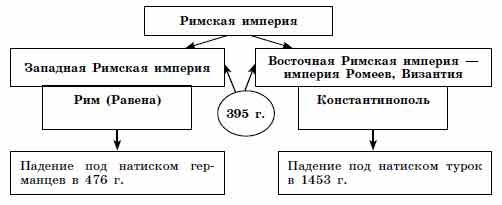 ИмператорГоды правленияДинастияВнутренняя и внешняя политикаЦезарь АвгустТраянМарк АврелийДиоклетианКонстантин I ВеликийРомул АвгустулЛиния сравненияПринципатДоминатПериод существованияФормальное положение императораОрганизация управления империейЭкономическая жизнь